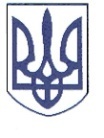 РЕШЕТИЛІВСЬКА МІСЬКА РАДАПОЛТАВСЬКОЇ ОБЛАСТІРОЗПОРЯДЖЕННЯ	14 листопада 2023 року                м. Решетилівка                                            № 279 Відповідно до ст. 34 Закону України ,,Про місцеве самоврядування в Україні”, рішення Решетилівської міської ради сьомого скликання від 09.11.2018 № 1190-27-VIII (11 позачергова сесія) ,,Про затвердження Комплексної програми соціального захисту населення Решетилівської міської ради на 2019-2023 роки” (зі змінами), Порядку надання одноразової матеріальної допомоги сім’ї військовослужбовців, які перебувають в полоні та військовослужбовців, які зникли безвісті від 30 жовтня 2023 року № 1641- 40-VІІ (40 позачергова сесія), розглянувши заяви та подані документи Бурдін Т.Д., Вовченка А.М., Глодкої В.Г.. Жванко Ю.С., Іванець В.М., Маленкової Л.О.ЗОБОВ’ЯЗУЮ:Відділу бухгалтерського обліку, звітності та адміністративно-господарського забезпечення виконавчого комітету міськради (Білай Анжеліка) виплатити грошову допомогу кожному в розмірі 10 000,00 (десять тисяч) грн.:Бурдін Тетяні Дмитрівні, яка зареєстрована та проживає за адресою: *** Полтавського району Полтавської області;Вовченку Андрію Миколайовичу, який зареєстрований та проживає за адресою: *** Полтавського району Полтавської області;Гладкій Валентині Дмитрівні, яка зареєстрована та проживає за адресою: *** Полтавського району Полтавської області;Жванко Юлії Сергіївні, яка зареєстрована та проживає за адресою: *** Полтавського району Полтавської області;Іванець Валентині Петрівні, яка зареєстрована та проживає за адресою: *** Полтавського району Полтавської області;Маленковій Ларисі Олександрівні, яка зареєстрована та проживає за адресою: *** Полтавського району Полтавської області.Міський голова                                                                       Оксана ДЯДЮНОВАПро  виплату  одноразової грошової допомоги сім’ям військовослужбовців,  які вважаються зниклими безвісті